Преподаватель: Солкоч Л.М. e-mal: slm_college@mail.ru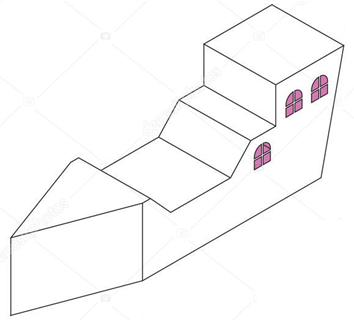 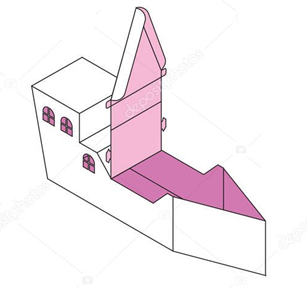 ДисциплинаГруппаНаименование урокаДата выдачиСрок сдачиЗаданиеОД.02.06 Информационные технологии 32 группаДоработка всех элементов макета. Оформление и презентация макета.Доработка всех элементов макета. Оформление и презентация макета.08.05.202015.05.2020Создать макет коробки в программе Иллюстратор, а также на плотном бумаге собрать данный макет, снять видеофрагмент об открывании и закрывании коробки, отправить преподавателю на почту. Критерий работы в Иллюстраторе придерживайтесь прошлого задания.Оформление упаковки продумайте самостоятельно и ее назначение тоже.